Registration Instructions for International Freshmen Students at SISU in Fall Semester 2022(First Edition, 20th July 2022)Dear students,We are excited to welcome you to Shanghai International Studies University!Due to the current COVID-19 situation, some of you will have to take classes online. Please read the following information carefully and follow the steps to complete the registration process.A. Online coursesOnline courses are part of formal courses. Students studying online will be registered formally from Sept 2022. Hours, credits and grades of online courses will be counted into your graduation transcripts. After paying tuition fees by the due date, students studying online will receive their assigned class formats and time schedules by email before class starts. If you don’t receive any notification email one week before the start of your classes, for undergraduate students on Hongkou Campus, please contact shangwaiguojiao@126.com; for undergraduate students and graduate students on Songjiang Campus, please contact chentian@shisu.edu.cn.B. Offline courses1. Schedule:Time for Registration: 8:30-11:00 AM, 13:30-16:00 PM2. Places for Registration:1) Hongkou Campus: Room 202, Building 2, No. 550, Dalian West Road. Majors offered by Graduate Institute of Interpretation and Translation, Majors offered by the School of Chinese Studies and Exchange; Business Administration (MBA), Finance, International Business, Law (non-law profession), Juris Master (JM), China Studies (taught in English).2) Songjiang Campus: Room 119, Building 3, No. 1550, Wenxiang Road. Majors other than those at Hongkou Campus.3. Required Documents1) Passport2) Letter of Admission3) Original certificate of the highest level of education (MA or PhD)4) Original certificate of the highest degree (MA or PhD)4. Accommodation1) Hongkou Campus: SISU Guest House (No.189 West Tiyuhui Road, Hongkou District; Tel: 021-35054500). SISU Guest House offers free double rooms to students with full scholarships. For single rooms, please contact the Reception Desk for reservation and pay for the difference in fare.2) Songjiang Campus:Dormitory (Building 16, Lane 1800, North Sanxin Road, Songjiang District; Tel: 021-37691006). SISU offers free double rooms to students with full scholarships. For single rooms, please contact the Reception Desk for application and pay for the difference in fare.Students living in dormitories will need to prepare their bedding, which can be brought with or bought in person on campus.※Students who apply for dormitories: Please complete dormitory check-in before the registration.3) Students who prefer to live off campus should complete check-in for accommodation at the nearest police station within 24 hours of arrival in Shanghai.5. Registration Process1) Students who are currently in China: Please click the link (https://www.wjx.top/vm/mVKVlW5.aspx) or scan the QR code to complete the questionnaire using Wechat before 15th Aug.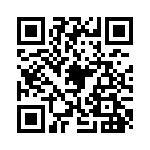 Students will receive their admission letters by email according to the information they submit. The admission letters need to be printed and submitted for registration on campus.Students should record their body temperature from 14 days before entering school, fill out the Application Form for School Returning (Form C) and send it to the specified email address by 16:00 on the day before returning to school.Also, students should maintain good personal hygiene and avoid travelling to mid-risk or high-risk areas of the epidemic before returning to school.2) Students who are about to enter China will have to quarantine in managed facilities for 7 days and spend 14 days for health monitoring outside school. After the quarantine starts, please fill in the International Student Entry Information Registration Form (Form B) and send it to oisa@shisu.edu.cn. Students can choose their health monitoring accommodation. If students choose SISU Guest House, the cost is RMB 248 each day (breakfast included). Lunch and dinner would be extra, which charges RMB 30 per meal.Students are required to record their body temperature during their health monitoring and take a nucleic acid test on the 13th day of their health monitoring. Students need to fill out the Application Form for School Returning (Form C) and send it to the specified email address by 16:00 on the day before returning to school.3）Addresses to send Application Form for School Returning (Form C):Hongkou Campus: zhangxinyu@shisu.edu.cnSongjiang Campus: chentian@shisu.edu.cn6. InsuranceAccording to the regulations of the Ministry of Education of China, every international student who studies in China must be covered by comprehensive insurance. Students can purchase the comprehensive health insurance (RMB 800 plan) provided by Ping An Health Insurance Company online at the website (http://www.lxbx.net) 15 days before their registration. Students can also purchase the insurance on the day of registration in person. Please note that students without valid insurance are not allowed to register.C Tuition Payment1) please transfer the tuition fee to the following bank account and send back the proof of remittance by e-mail before 15th Aug 2022: 	Notes:Tuition fee is waived for students with Chinese Government Scholarship, Shanghai Government Scholarship or International Chinese Language Teachers Scholarship.Please use US dollars if you transfer the tuition fee from outside China.Please note down your application number when you transfer the tuition fee. Tuition Charges (Per Academic Year)2) Students currently in China or who have already received their admission letters and visa forms and are confirmed to be able to enrol at SISU in September can choose to pay by remittance or pay in person at the time of arrival. Payment can be made in person by cash in RMB or with a UnionPay debit card issued by a bank in China.3) If students wish to request a refund after paying the tuition fees, they must follow the SISU’s refund policy and bear the costs relating to refund and remittance. Please refer to this link for more details: http://www.oisa.shisu.edu.cn/index.php/index/newscontent/cid/39/id/297.html.D. Additional Information   Due to the epidemic prevention measures, the above information is subject to change. Students should check emails regularly and pay attention to notifications at oisa.shisu.edu.cn. For further information, please contact oisa@shisu.edu.cn.Shanghai International Studies UniversityOffice of International Students Affairs 20th July 2022Date of Registration On CampusDate of Dormitory Check-InClasses begin onUndergraduate Students on Hongkou Campus29th Aug - 2nd SeptFrom 28th Aug5th SeptChinese Language Program6th Sept - 8th SeptFrom 30th Aug12th SeptUndergraduate Students on Songjiang Campus15th SeptFrom 13th Sept19th SeptGraduate Students15th SeptFrom 13th Sept19th SeptBeneficiary Name: Shanghai International Studies UniversityA/C No.:1001274409026402334Bank:Industrial and Commercial Bank of China, Shanghai Shangwai Sub-BranchSwift Code:ICBKCNBJSHIBank Address:566 West Dalian Road, Shanghai, P. R. ChinaProgramsRMB(yuan)US Dollars ($)Chinese Language (Undergraduate Program)220003385International Economics and Trade (Chinese) (Undergraduate Program)230003540Teaching Chinese to Speakers of Other Languages (Undergraduate Program)230003540Undergraduate Programs at Songjiang Campus225003460English-taught Master’s Programs260004000Master of Teaching Chinese to Speakers of Other Languages 260004000Master of Translation300004615Master of Interpretation400006155Other Master's Degree Programs230003540Doctoral Programs280004310